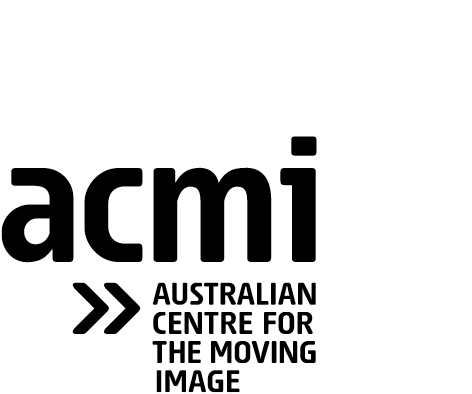 Street PartyStreet festivals, parades and parties turn ordinary places into sites of celebration andcommunity. The laneways of Melbourne’s Little Bourke Street fill up with people around the time of Chinese New Year. Drums, lions and firecrackers excite the crowds and the celebration lasts all night.   Chinese New Year Paradehttps://www.acmi.net.au/education/learning-resources/street-party/#chinese-new-year  What are some of the positive outcomes of public festivals and events?How does celebrating a festival help to create a sense of identity for a community?ExploreIn what ways can people express themselves, their identity, their story, their background and their history in public?What community festivals do you know of?CreateCapture the colour and movement of a festival or public outdoor celebration using a range of shot types, angles and movements. Include objects and decorations that symbolise celebration and festivity, such as lanterns, lights, banners and balloons.Use what you have learned to create a film, animation or videogame for ACMI’s Screen It competition! For more information go to acmi.net.au/screenit 